ELLEN CAREER OBJECTIVETo be in a position where in I can use and contribute my knowledge and capabilities in different fields of my profession towards the growth of the company and at the same time to enhance and expand my knowledge and capabilities.SKILLS AND QUALIFICATIONSPROFESSIONAL EXPERIENCE		
Admin Assistant
Emirates Vacation Club (Emirates Grand Hotel)
Sheikh Zayed Road
Financial Centre, Dubai UAE
July 09, 2014 – PresentCreate documents, spreadsheets and presentations; generate reports and other accounting forms Preparing contracts for the clients.Provide clerical and administrative support to Sales Team during the sales processResponsible for client’s query and request regarding their accountIn charge of receiving and updating client’s paymentHandling and maintainingfiles and records.Create records for new customers, including contact details and the name of the representative managing the account. Then update the records with details.Provides information by answering questions and requestsTake calls or e-mails from customers and alert representatives to any urgent issues.• Use computer software to prepare invoices and financial statements.
• Checks, corrects and maintains a variety of financial and other business records and documents.
• Contributes to unit goals by accomplishing related duties as required.
• Monthly reconciliation of all bank statements.Admin Assistant cum Receptionist
Edge Executive Management Consultancy JLT (Recruitment Company)HDS Tower, JLT DubaiNov24, 2013 – May 29, 2014Perform a wide variety of responsible clerical, technical, administrative, and office support dutiesProvide customer service, both in-person and by telephone; screen and direct telephone calls; take and relay messages; answer questions from employees and the general public regarding human resources issues, rules, and regulations relating to human resources management; respond to employment verification requests, salary and benefit and other requests for information.Prepare job announcements and advertisements; update recruitment website for job vacancyProcess Employment and Residence Visa for the company (under DMCC Online Portal)Maintains a wide variety of complex manual and electronic documents files and records (e.g. contracts, time sheets, legislative information, databases, accounts payable, progress reports, confidential employee files, payroll, certifications, deposits, etc for the purpose of providing up-to-date information and/or  historical reference in accordance with established administrative guidelines and legal requirementsProcures supplies and equipment for the purpose of maintaining availability of required itemsFile and retrieve corporate documents, records, and reports.Open, sort, and distribute incoming correspondence, including faxes and email.Make travel arrangements for executives.Prepare responses to correspondence containing routine inquiries.Store Specialist (Customer Service Representative/ Sales Coordinator/ Teller)
Globe Telecommunications Inc.Cabanatuan City- PhilippinesJuly 12, 2012 – August 30, 2013Support in Inventory activities & return managementEnsure compliance with the store’s Merchandising guidelines & standardsMaintain Image of Brand at Retail complying with guidelines to protect Brand EquityPerform Customer Service such as Opening Accounts, Upgrading Accounts and dispatch of Mobile Phones and Tablets packagesAct as the store’s point of reference for client’s feedbacks and needs.Gather information relating to the customer reaction to productsAnalyze and report structured information on competitors’ activitiesComfortable selling as well as teaching, helping your team members out as neededTravel AgentMM Travel Inc.Manila- PhilippinesJuly 2011- January 2012Arranging flights, insurance and accommodationUsing a booking system to secure holidaysCollecting and processing paymentsAdvising clients on travel requirements and arrangements such as visas, destination rules & regulations etc.Sending out tickets to clientsKeeping clients up to date with any changesDealing with complaints or refundsConcierge (On the Job Training)Port Royal Ocean Resort and Conference CenterPort Aransas, Texas- United States Of AmericaMarch 2011 – June 2011Handles all guest interactions with the highest level of hospitality and professionalism, accommodating special requests whenever possibleResolves customer complaints and assists customers in all inquiries in connection with hotel services, hours of operations, key hotel personnel, in-house events, directions, etc.Processes packages, faxes, messages, and mail which may be either outgoing or incoming in an accurate and timely mannerAssure that desk collateral and information for restaurants, museums, attractions, maps, and other local attractions are updated and currentUtilizes a variety of software programs to accurately input special arrangements the guest has made and to assure proper billingAssists with responsibilities and duties in the absence of or due to heavy volume in the areas of the Bell Desk, Business Center and lobby coverageEDUCATIONAL ATTAINMENTBachelor of Science in Hospitality ManagementCOLEGIO DE SAN JUAN DE LETRANManila- PhilippinesPERSONAL PROFILENationality	:	FilipinoDate of Birth	:	Sept. 13, 1991Sex	:	FemaleMarital Status	:	SingleHeight 	:	5’3’’ 
Job Seeker First Name / CV No: 1713990Click to send CV No & get contact details of candidate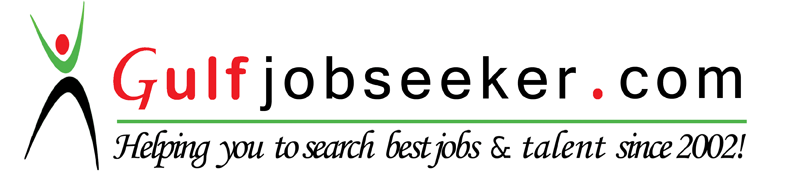 Customer serviceGood organizationalskillsConfidentialityCorrespondence handlingAccuracy and attention to detailOffice proceduresMulticultural interactionAbility to work in a fast-paced environmentHave basic knowledge in Opera, 
Harmony and Abacus systemRecord maintenanceAnalyzing InformationAbility to work under pressure and to deadlines
